Nom : …………………………………………………. Prénom : ……………………………………………….Classe : 1 et 2 DIFFExercicesQuestion 1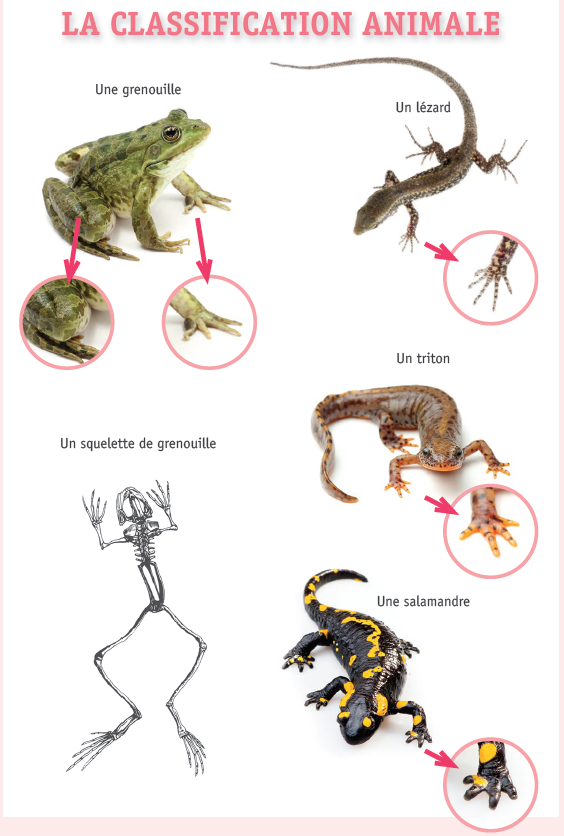 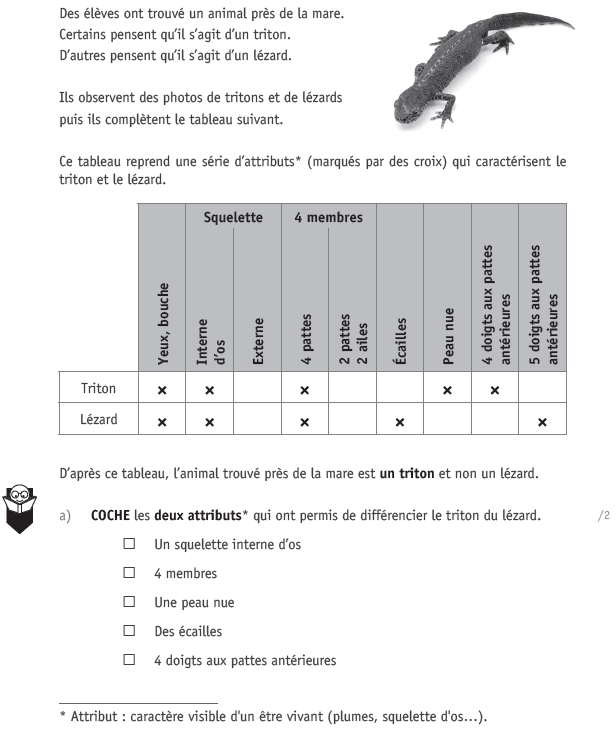 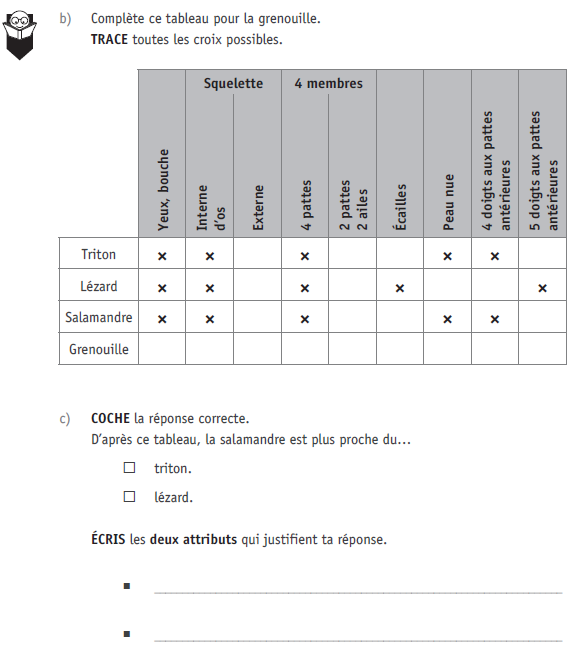 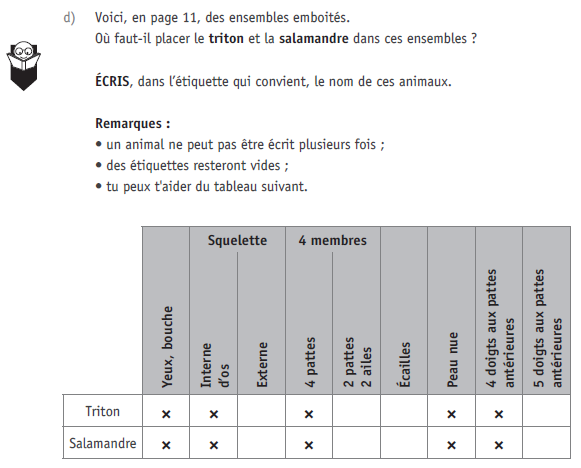 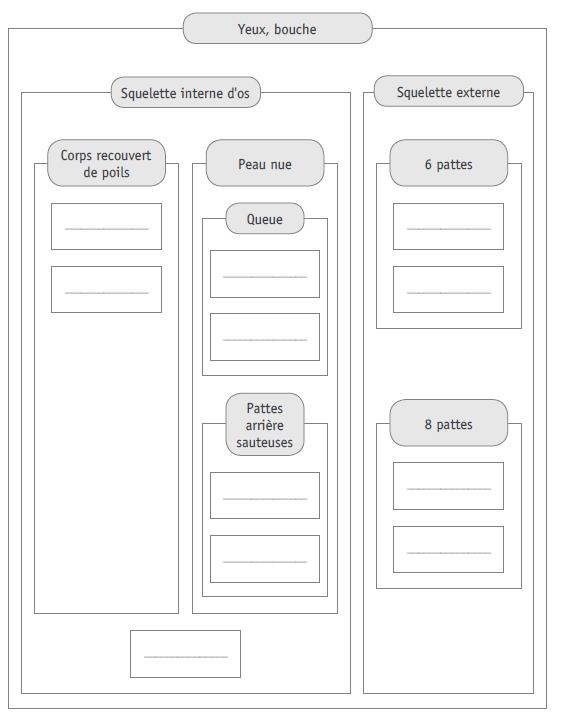 Question 2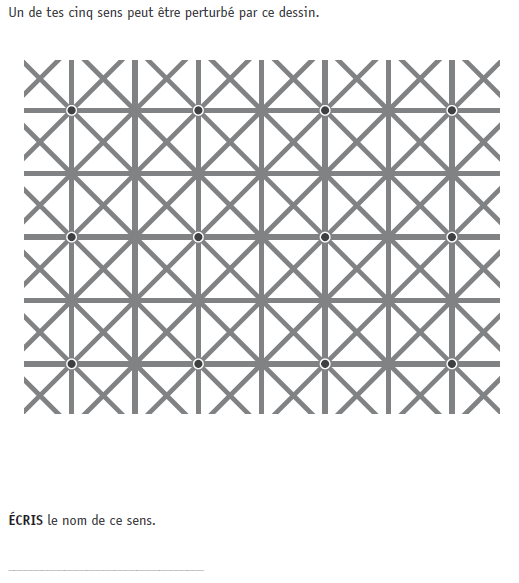 Question 3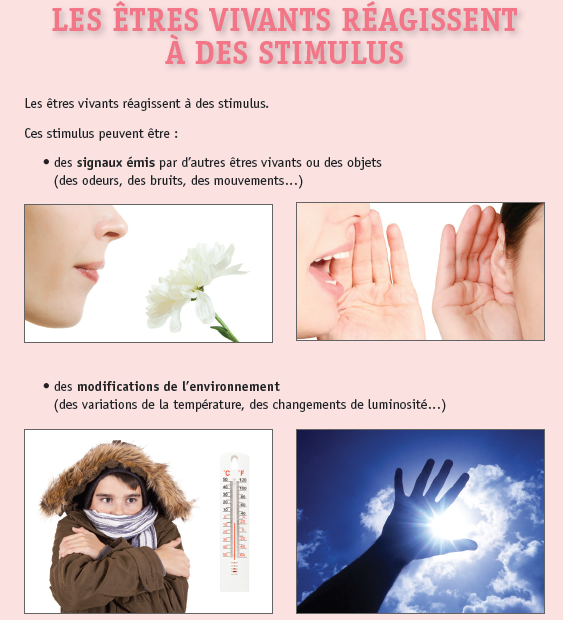 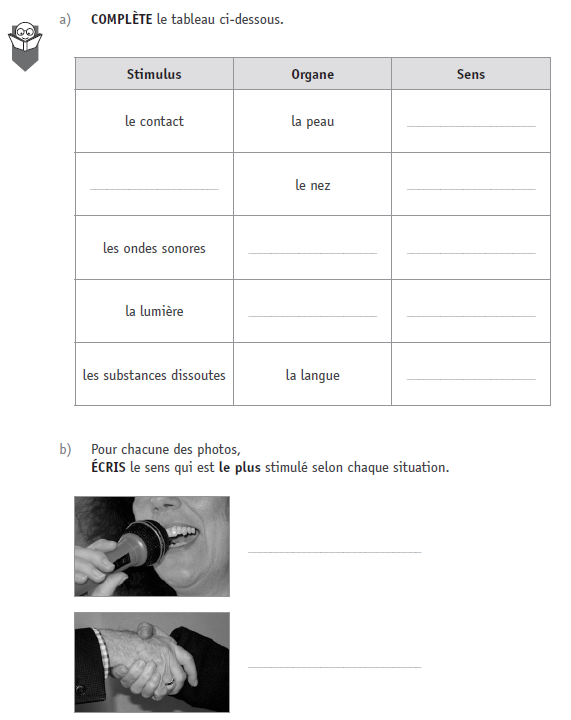 